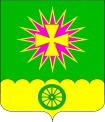 АДМИНИСТРАЦИЯ Нововеличковского сельского поселения Динского района ПОСТАНОВЛЕНИЕот 20.10.2020							                               № 216станица НововеличковскаяОб отмене постановления администрации Нововеличковского сельского поселения Динского района от 07.10.2020 № 202«О Порядке заключения соглашений о муниципально-частном партнерстве и концессионных соглашений от имени муниципального образования Нововеличковское сельское поселение Динского района на срок, превышающий срок действия утвержденных лимитов бюджетных обязательств»В соответствии со статьей 78 Бюджетного кодекса Российской Федерации, статьями 14, 17 Федерального закона от 06.10.2003 № 131-ФЗ «Об общих принципах организации местного самоуправления в Российской Федерации», Уставом Нововеличковского сельского поселения Динского района,                             п о с т а н о в л я е т:1. Отменить постановление администрации Нововеличковского сельского поселения Динского района от 07.10.2020 № 202 «О Порядке заключения соглашений о муниципально-частном партнерстве и концессионных соглашений от имени муниципального образования Нововеличковское сельское поселение Динского района на срок, превышающий срок действия утвержденных лимитов бюджетных обязательств».2. Отделу по общим и правовым вопросам администрации Нововеличковского сельского поселения (Калитка) обнародовать настоящее постановление в установленном порядке и разместить на официальном сайте Нововеличковского сельского поселения в информационно-телекоммуникационной сети «Интернет».3. Контроль за выполнением настоящего постановления оставляю за собой.4. Постановление вступает в силу со после его обнародования.Исполняющий обязанности главыНововеличковского сельского поселения	                                                                       И.Л. Кочетков